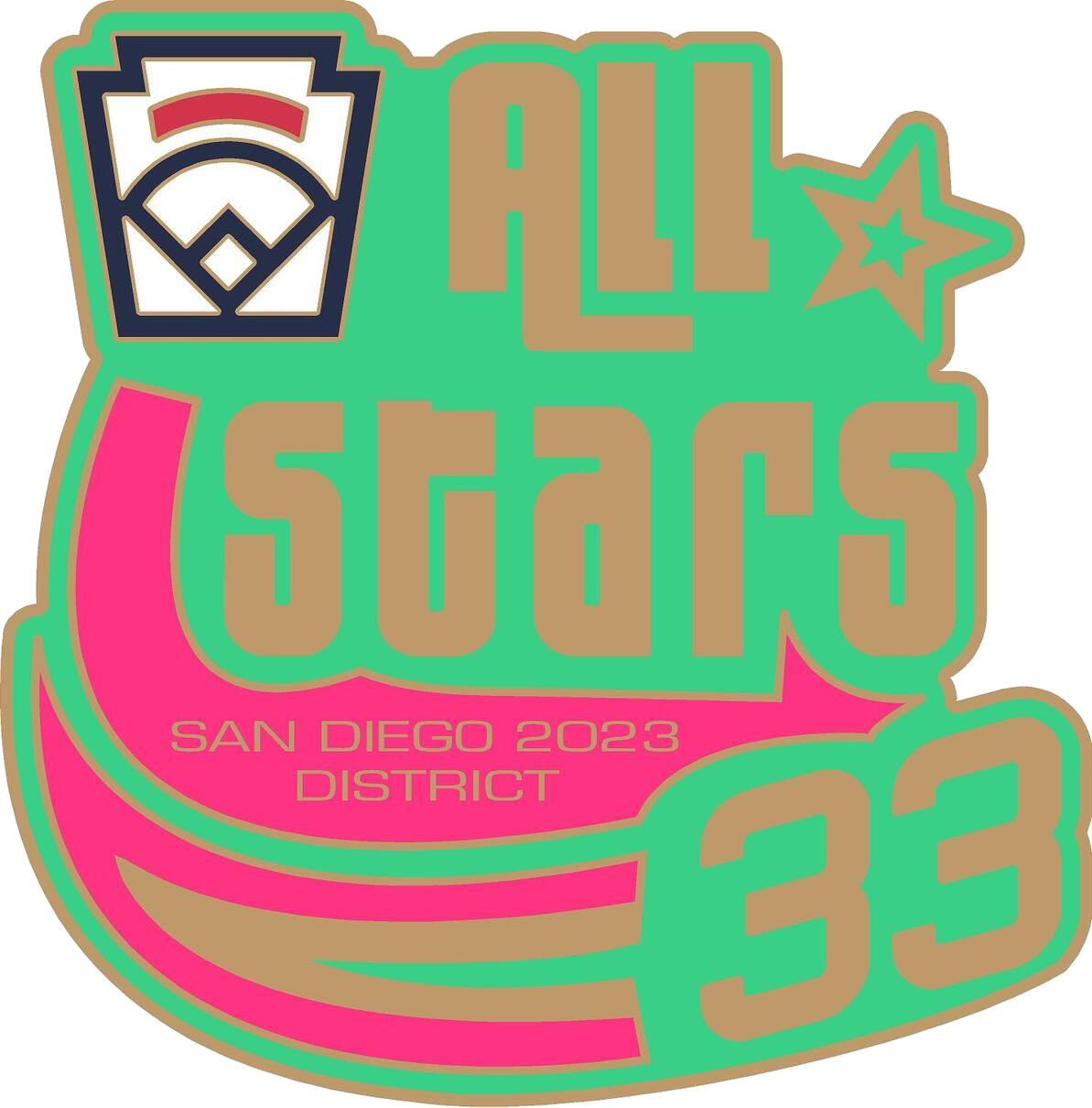 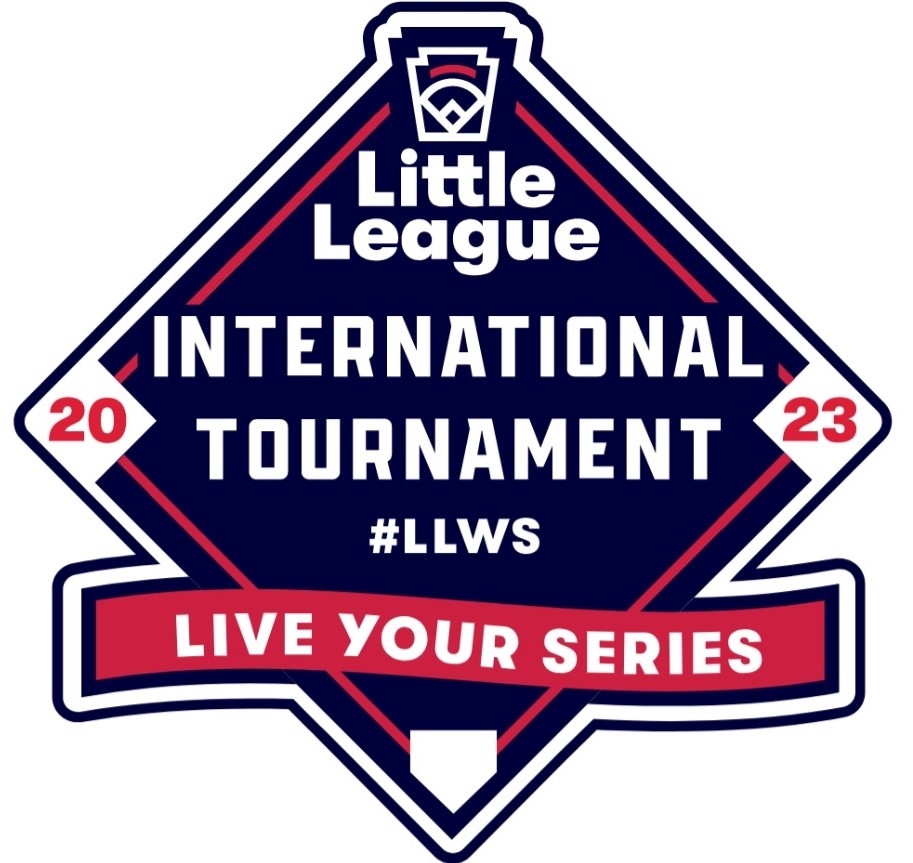 League Name:  	    Division:  	Manager’s Name:  	Event* Players may only compete in a single event!Players (First and Last)*If you have < 11 leave the last one blankHome Run Derby (one player*)1.Last Man Standing (one player*)1.Around the Horn (eight players*)Closest to the Net (all remaining players*)